Inspirativní zdroje a cvičení Akademie mentální odolnostiModul 3 Efektivita: nepracujte tvrději, ale chytřejiCvičení č. 1: Opouštím zónu komfortu
Vyplňte v tomto pořadí: Tužba, zóna komfortu, odvážný skutek, pružnost, dovednosti a investice, spojenci.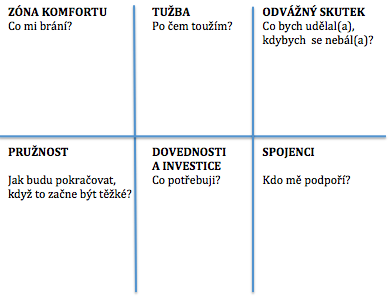 Cvičení č. 2: VizeJak si vytvořit svou vizi? Jako přípravu si můžete položit tyto otázky: Co v životě chci? Co tu po sobě chci zanechat? Jak mohu být užitečný? Co mě baví a naplňuje? Co je pro mne důležité?Pusťte si film své ideální budoucnosti v 5D (zapojte smysly a prožívejte ho teď).Má vize (napište si ji):Poté udělejte škálu. Označte 10 jako váš ideál.Označte bod na škále, kde jste teď.Stanovte kroky, milníky, které budou v souladu s cílem-smyslem proč to vše děláte.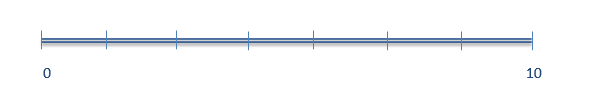 Cvičení č. 3: Vyselektujte z Vašich činností to důležitéVypište do jednotlivých kategorií veškeré vaše činnosti (například, které děláte v práci).
Zaměřujete se na sektor 2? Pokud ne, co pro to můžete udělat?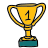 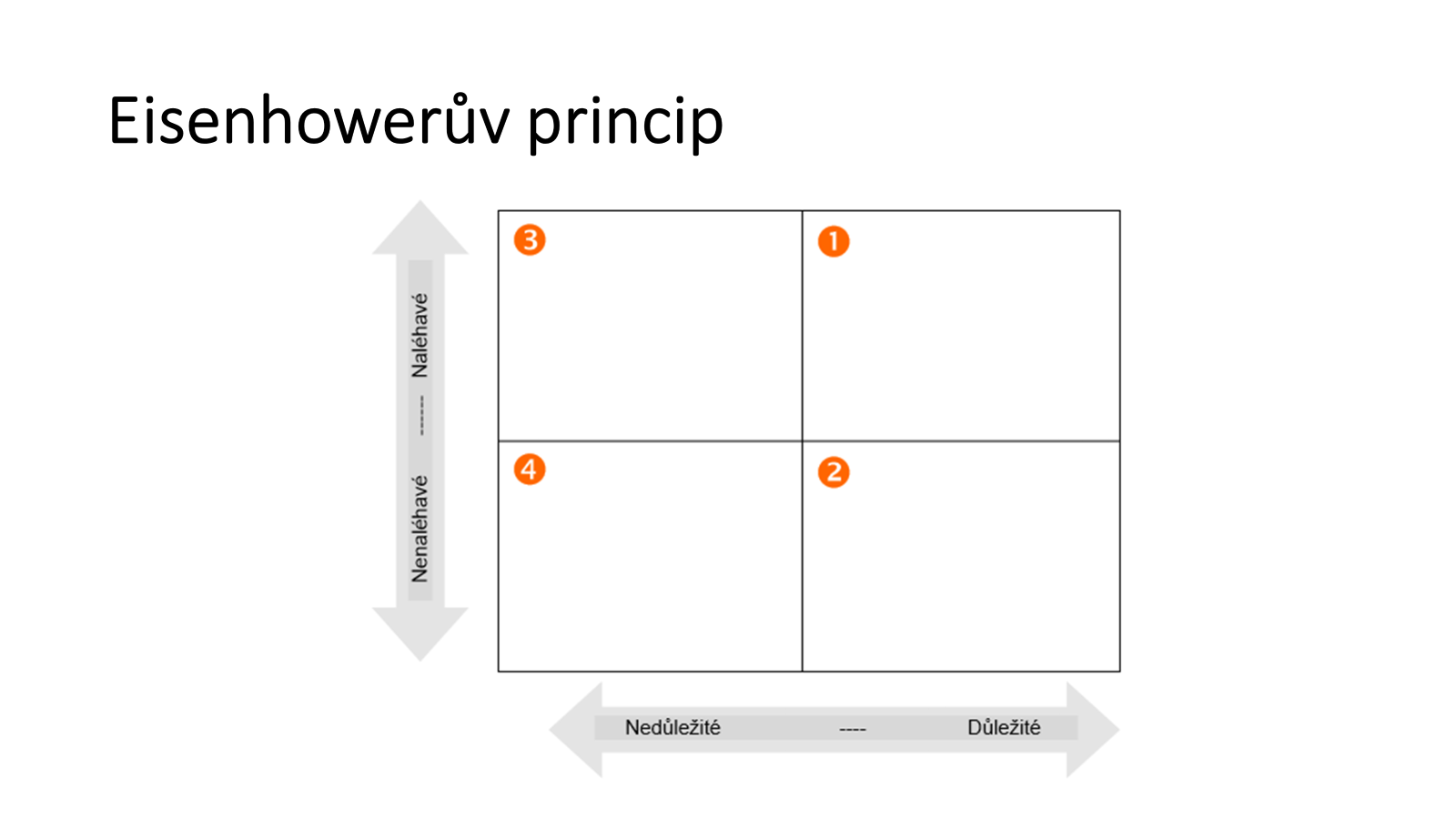 Cvičení č. 4: BiorytmusUjasněte si svůj biorytmus a plánujte v souladu s ním. Nakreslete si křivku své výkonnosti.Nejtěžší a nejdůležitější úkoly si dávejte na dobu, kdy jste nejvýkonnější. Do útlumů si dávejte administrativu, zautomatizované činnosti, méně důležité a ty, které nevyčerpávají tolik kognitivní zdroj.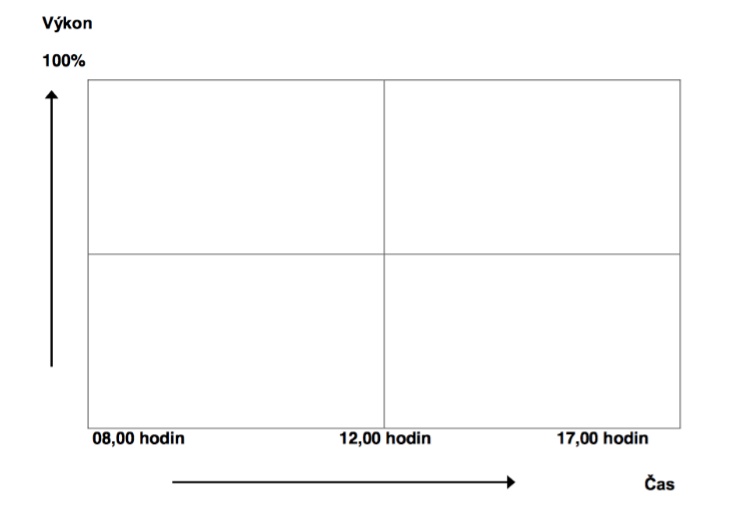 Cvičení č. 5: Závěrečná retrospektiva, co si odnášíte do života?Tuto hvězdu můžete například vyplnit tak, že si nejprve uvědomíte, kolik procent svého dne věnujete činnostem, které do vize zapadají. Děláte skutečně ty činnosti, které k vizi směřují nejefektivněji? Kolik času věnujete činnostem, které naplňují váš potenciál? Kolik času věnujete činnostem majících smysl? Kolik naopak těm, které dlouhodobý smysl nemají?Zaměřte se na systematické zvyšování procenta času, který věnujete naplňování své životní vize. Učte se novým pozitivním návykům. Bojujte proti těm negativním.Do hvězdice si zapište:1) činnost, které pro vás mají smysl a návyky, které si chcete vytvořit či více zakořenit (sekce začít, vice pokračovat). 2) činnosti, které chcete ze svého života eliminovat. Sepište si své negativní návyky a neproduktivní činnostmi, kterých se chcete zbavit, či je omezit (sekce přestat, méně)3) stanovte si konkrétní akční kroky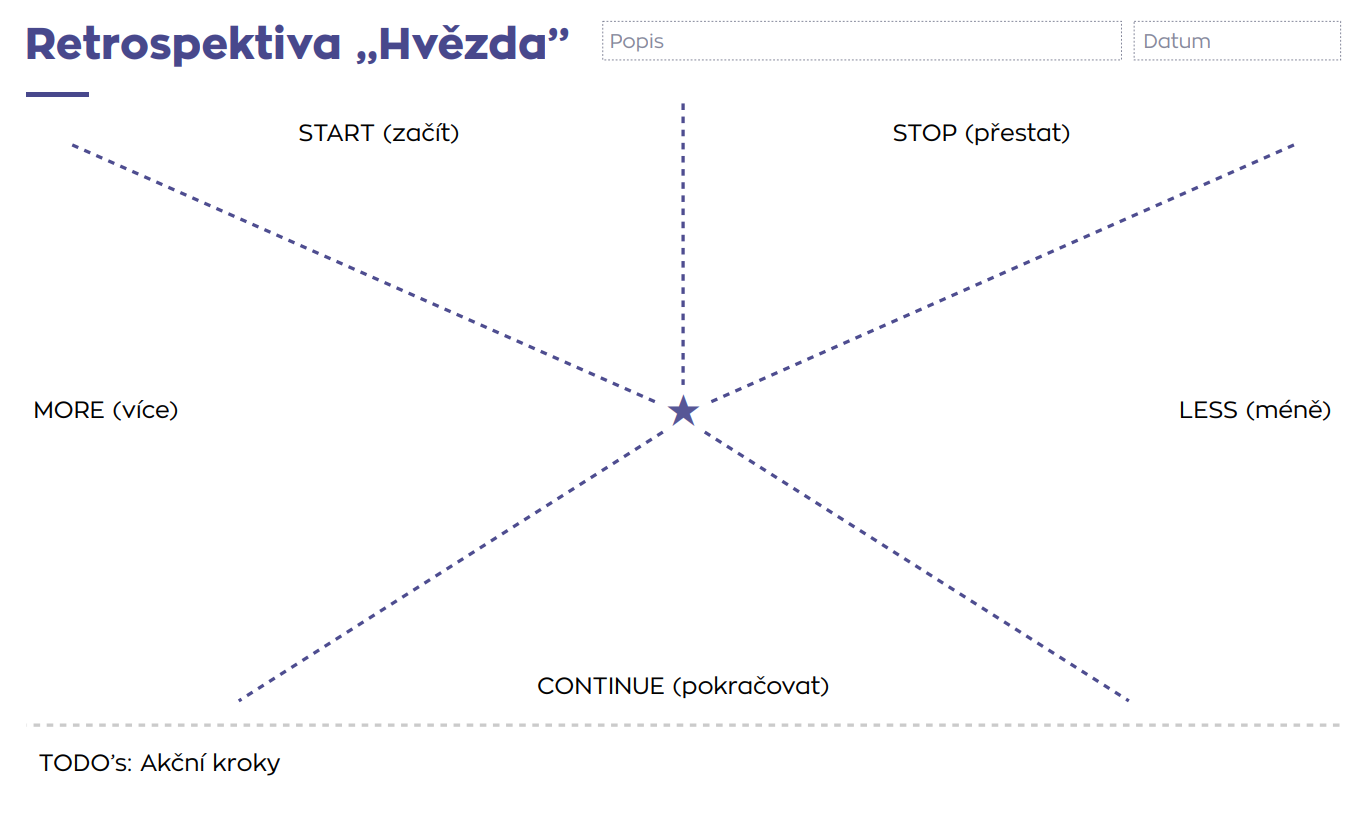 ZdrojeKnihy: 
Barry Schwartz: The Paradox of Choice, why more is lessDan Ariely, D.: Predictably Irrational: The Hidden Forces That Shape Our DecisionsMihaly Csikszentmihalyi: Flow (O štěstí a smyslu života)Simon Sinek: Začněte s pročDavid Allen: Mít vše hotovo: jak zvládnout práci i život a cítit se při tom dobře (metoda GTD)Stephan Covey: 7 návyků skutečně efektivních lidíTimothy Ferris: Čtyřhodinový pracovní týdenGary Keller: Jediná věc: Překvapivě prosté tajemství výjimečných výkonůPetr Ludwig: Konec prokrastinaceBrian Tracy: Snězte tu žábu!Charles Duhigg: Síla zvykuRobin S. Sharma: Kdo bude plakat, až tady nebudeš?Tom Rath, Gallup: Strengths finder kniha a test, případně jen test online https://www.gallup.com/cliftonstrengths/en/home.aspxVýzkumy:Redelmeier, D. A.,  Shafir E.: Medical decision making in situations that offer multiple alternatives.  http://www.ncbi.nlm.nih.gov/pubmed/7815657Gilbert, D.; Ebert, J. E. J.: Decisions and revisions: The affective forecasting of changeable outcomes.  http://doi.apa.org/getdoi.cfm?doi=10.1037/0022-3514.82.4.503Baumeister, R. F.; Bratslavsky, E.; Muraven, M.; aj.: Ego depletion: is the active self a limited resource?  http://www.ncbi.nlm.nih.gov/pubmed/9599441Steel, P.: The nature of procrastination: a meta-analytic and theoretical review of quintessential self-regulatory failure.  http://www.ncbi.nlm.nih.gov/pubmed/17201571Fairclough, S. H.; Houston, K.: A metabolic measure of mental effort. Biological Psychology, http://www.ncbi.nlm.nih.gov/pubmed/15041139Hagger, C., Martin S and Wood; Sti_, C.; Chatzisarantis, N. L. D.: Ego depletion and the strength model of self-control: a meta-analysis. Psychological Bulletin, ročník 136, č. 4, 2010: s. 495-525. URL http://www.ncbi.nlm.nih.gov/pubmed/20565167Videa: Barry Schwartz: Paradox volby https://www.ted.com/talks/barry_schwartz_the_paradox_of_choice?language=cs#t-4678Dan Ariely: Ovládáme vlastní rozhodnutí? http://www.ted.com/talks/lang/cs/dan_ariely_asks_are_we_in_control_of_our_own_decisions.htmlDan Gilbert: The surprising science of happiness https://www.youtube.com/watch?v=4q1dgn_C0AU&t=23s